
SMALL PLATES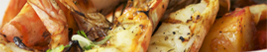 AVGOLEMONO 6Classic Egg-Lemon Soup with Chicken Stock and RicePIKILIA* 14Traditional Spreads: Tarama, Melitzanosalata, Spicy Feta and TzatzikiHALLOUMI * 12Grilled Cypriot Cheese, Topped with Capers and Citrus Mustard VinaigretteIMAM * 10Stuffed Eggplant, Onions, Fresh Tomato Sauce and HerbsDOLMADES* 8Grape Leaves Stuffed With Rice, Pine Nuts and RaisinsLACHANIKA SCHARAS* 12Grilled Vegetables With Yogurt and Dill SauceARGINARES A LA POLITA* 13Artichokes With Creamy Lemon Sauce, Potatoes and CarottesSAGANAKI* 11Baked Greek Cheese FondueGIGANTES* 9Savory Braised Imported Giant Greek Lima BeansSPANAKOPITA* 11Traditional Spinach and Feta Cheese PieETHOS CHIPS* 11Zucchini & Eggplant Chips With Tzatziki SaucePATZARIA* 9Roasted Beets Served With ScordaliaCALAMARAKIA 12Fried Or Grilled CalamariKAVOURI 16Jumbo Lump Crab Meat Served With Mustard AioliSEARED DIVER SCALLOPS 15On A Bed Of Santorini Fava PuréeOCTAPODI 16Grilled Octopus With Lemon and Fresh HerbsGARIDES 13Grilled Jumbo Shrimp With Citrus VinaigretteGARIDES SAGANAKI 14Shrimp, Fresh Tomatoes, Herbs and Feta ArachovasSHRIMP CROQUETTES 14Lightly Pan Fried, Served With Skordalia SauceMIDIA 13Steamed Mussels in White Wine and Ouzo BrothSARDELES 15Grilled Sardines With Garlic and Almond SauceKEFTEDES 10Traditional Greek Style Meat Balls With Housemade Tomatoe SauceLOUKANIKO 11Artisanal Sausage With Orange ZestSEFTALIA 12Grilled Cypriot Meatballs, on Bed of Tzatziki Sauce, Topped with Tomatoes, Onion and CucumberSALADS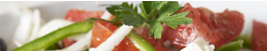 HORIATIKI 15Classic Greek Salad (Cut To Order) Tomatoes, Cucumbers, Peppers, Onions, Olives and FetaMAROULI 13Hearts Of Baby Romaine, Fresh Scallions, Dill and Feta ArachovasPATZARIA 13Texture Beet Salad With Walnuts and Gorgonzola CheeseDAKOS 13Traditional Bread Salad (Rusks) With Tomatoes, Olives, Capers, Fresh Oregano and Feta ArachovasORGANIC MIXED GREENS 13Topped With Aged Kefalograviera Cheese and Balsamic VinaigretteENTREES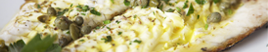 SOLOMOS 24Grilled Wild Salmon With Leek Rice PilaffXIFIAS 28Grilled Loin of Center Cut Swordfish With SpanakorizoLAVRAKI 26(Imported) ”Bronzini”- Lean White Fish With Mild Moist Tender FlakesTSIPOURA 25(Imported) Royal Dorado - Mediterranean Fish With a Mild Flavor and Firm FlakesSINAGRIDA 29(Atlanic Ocean) American Snapper, Moist and Lean Fish With Distinctive Sweet FlavorBLACK SEA BASS 28(Atlanic Ocean) Mid-Atlantic Wild Bass With Mild Flavor and Flaky TextureTIGER SHRIMP 29Grilled Giant Shrimp With Olive Oil And Lemon SauceLOBSTER 35(Maine) Fresh Charcoal Grilled Maine Lobster in the Shell With LadolemonoBRIZOLA 2916oz Black Angus Ribeye Steak With Greek FriesPAIDAKIA 29Grilled Baby Lamb Chops With Roasted Lemon PotatoesORGANIC CHICKEN 23Half Roasted Chicken With Lemon Potatoes